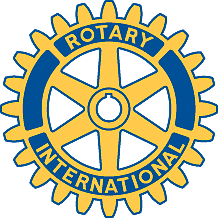 Rotary Club of Carleton Place and Mississippi Mills       Meeting of  January 29th, 2018Attendees: Eric, Kathy, David, Mike, Brenda, Sarah, Ernie, Special Guest : Kate Murray, BIA Downtown Carleton Place"Oh Canada, Prayer and Happy Dollars"Chase The Ace - Tis Ever Growing........$520.00 Ticket ending with 389 was pulled , twas Mike's and he pulled the 10 of Clubs from the deck. Casino Night - Sponsorship Packages available, $150.00 and please see Sarah for details.$30 a ticket and you will get $300 worth of funny money to have fun withFeb 19 posters should be distributed around townLCP will once again partner with usAdventures in Citizenship - Sarah has volunteered for the Candidate searchBy-Laws need to be up-dated, hopefully next meeting - Feb 5 2018.Presentation by Kate Murray - Downtown Carleton Place BIA Coordinator.Meeting Adjourned.